السيرة الذاتية الاكاديمية(زينب عبد عون)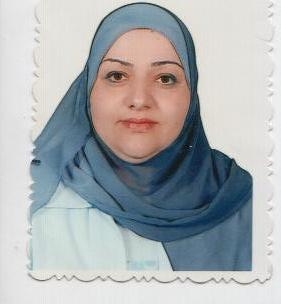 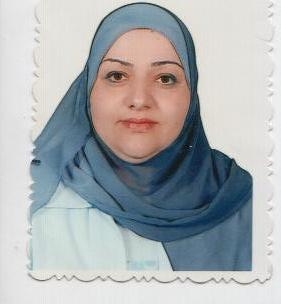 المعلومات الشخصية:الاسم  الثلاثي واللقب : زينب عبد عون علي الزبيديمحل وتاريخ الولادة : بغداد-  اب/ 1966 محل الاقامة : بغداد/ العراقتاريخ التعيين:18/ ايلول/ 1988تاريخ اعادة التعيين: 18/كانون الثاني/ 2006اللقب العلمي :مدرس		تاريخ الحصول على اللقب: 5/شباط/ 2014البريد الالكتروني: zainabao_bio@csw.uobaghdad.edu.iq المؤهلات الاكاديمية:دكتوراه/ علوم حياة/ تصنيف النبات/ العلوم للبنات/ جامعة بغداد/ 2013- 2014 تاريخ الحصول على الشهادة: 8/ شباط/ 2014عنوان الاطروحة: دراسة تصنيفية لجنس Stachys L. في العراق.ماجستير/علوم حياة/ تصنيف النبات/ التربية ابن الهيثم/ جامعة بغداد/ 1994- 1995 . تاريخ االحصول على الشهادة : 8/ تموز/1995    عنوان الرسالة: دراسة مورفولوجية مقارنة لانواع جنس الخباز Malva L. في العراقبكالوريوس/ علوم حياة/ التربية للبنات/ جامعة بغداد/ 1987- 1988عنوان الوظيفية الحالية :تدريسية في كلية العلوم للبنات ومنسبة لسنة 2018- 2019 في مركز البحوث ومتحف التاريخ الطبيعي مع تفرغ ليوم واحد في كلية العلوم للبنات لتدريس مادة تصنيف النبات للصف الثاني علوم حياة..الوظائف السابقة:لا يوجد التكريم المهني:شكر وتقدير/ لتقييم البحوث في (المؤتمر الدولي للتنوع الاحيائي في حوض نهري دجلة والفرات) من عمادة كلية العلوم للبنات/جامعة بغداد 2013شكر وتقدير من عمادة كلية العلوم للبنات/جامعة بغداد للمشاركة في اللجنة تحضيرية للندوة العلمية (كنوز الثروة النباتية الملحية في العراق) 2014شكر وتقدير من عمادة كلية العلوم للبنات/جامعة بغداد لتقييم بحوث المؤتمر الدولي الاول للعلوم البايولوجية 2016شكر وتقدير من عمادة كلية العلوم للبنات/ جامعة بغداد لتقييم البحوث في المؤتمر العلمي النسوي الثالث 2017شكر وتقدير لتنفيذ ورشة عمل( افتتاح المعشب والحديقة النباتية العلمية في كلية العلوم للبنات) 2018شكر وتقدير لتنفيذ ندوة ( المعالجة الحيوية phytoremediation في العراق) 2018التدريس:اذكر اهم المقررات الدراسية التي قمت بتدريسها ( خلال اخر ثلاث سنوات) السنة الدراسية 2018/2019السنة الدراسية 2017/2018السنة الدراسية 2016/2017الأبحاث:البحوث :•	A comparative taxonomical study of nutlets of Stachys L. in Iraq. Baghdad journal for science. Vol. 11(3). 2014. pp 1310- 1318.•	Level and Distribution of Selected Trace Elements in fish tissues (Cyprinus carpio and Barbus luteus) and sediments from Main outfall drain river near the center of Al-Nassiriya city. Iraqi Journal of Biotechnology. Vol. 14 (2).pp 92-104. 2015.•	A comparative anatomical study of leaves of the genus Stachys L. in Iraq. Baghdad journal for science. Vol. 13 (4). Pp 649- 662. 2016•	Determination of some trace metals concentration in water, sediment, food content and muscles of Cyprinus carpio collected from main outfall drain near the center of al-Nassirya city/Iraq. Third Women Conference, College of science for women, Baghdad University. 2016. الكتب : لايوجد الابحاث المقبولة للنشر: Bioaccumulation of some heavy metals in water, sediments and two aquatic plants in Al-Garraf River at Shatra district / southern Iraq . First international conference college of science, Al-Nahrain University. 2017المنح البحثية: لايوجداذا لديك منح بحثية من جهات حكومية او مؤسسات في حالة وجود مثل هذه الحالات املأ المعلومات في الجدول ادناه:الاعتراف الخارجي:شكر وتقدير من دائرة فحص وتصديق البذور/ وزارة الزراعة للمشاركة في اللجنة تحضيرية للندوة العلمية (كنوز الثروة النباتية الملحية في العراق) 2014شكر وتقدير من عمادة  كلية التربية ابن الهيثم/ جامعة بغداد لمناقشة طالب ماجستر/ قسم علوم الحياة 2016تثمين جهود من وزارة التعليم العالي والبحث العلمي/ جامعة بغداد لزيارة مرضى السرطان في مستشفى الطفل المركزي 2017شكر وتقدير للمشاركة بورقة عمل/ ندوة (تأثير الجفاف المتوقع على التنوع النباتي في العراق) اقيمت في مركز البحوث ومتحف التاريخ الطبيعي/ بغداد 2018شكر وتقدير من عمادة كلية العلوم الصرفة/ جامعة ديالى لتشخيص عينات طالب دكتوراه/ قسم علوم الحياة 2019شكر وتقدير من ادارة مركز بحوث ومتحف التاريخ الطبيعي للجهود المبذولة 2019تبادل الخبرات الخارجية:المساهمات للقسم او للكلية :داخل الكلية. لجنة امتحانات الدراسات الاولية 2013  عضو لجنة تدقيق الكتب المنهجية المساعدة 2013 مقرر قسم علوم الحياة ومقرر اللجنة الامتحانية 2014عضو لجنة توزيع المنحة المالية لطالبات القسم 2014-2015 عضو لجنة مناقشة خطة بحث طالب ماجستير/ كلية العلوم/ جامعة بغداد 2015رئيس لجنة الارشاد التربوي للقسم 2015- 2016- 2017رئيس لجنة معشب في كلية العلوم للبنات منذ عام 2015عضو لجنة حديقة قسم علوم الحياة للسنوات 2014- 2015- 2016 مسؤولة الحديقة العلمية لقسم علوم الحياة في الكية 2017عضو لجنة النيات لمناقشة بحوث التخرج 2012- 2013- 2014- 2015 رئيس لجنة النيات لمناقشة بحوث التخرج  2016- 2017 – 2018 مدير المكتب الاستشاري للكلية 2016- 2017 لجنة تحضيرية/ ورشة عمل ( افتتاح المعشب والحديقة العلمية في كلية العلوم للبنات) 2018 لجنة تحضيرية/ ندوة( المعالجة الحيوية phytoremediation في البيئة) 2018.عضو لجنة الاشراف على الحديقة النباتية العلمية في مركزبحوث ومتحف التاريخ الطبيعي/ جامعة بغداد 2019عضو ارتباط مع امانة بغداد 2019الجامعة.الوزارة.10.المنح و الدورات:مشاركة/دروة (المفاهيم الاساسية لتطوير وتحسين الاداء) 17- 26/6/2014 المقامة في التعليم المستمر لكلية العلوم للبنات/ جامعة بغدادمشاركة/ دورة (اقتباس واستلال) رقم اثنين المقامة في التعليم المستمر لكلية العلوم للبنات/ جامعة بغداد 22- 24/ 12/ 2015مشاركة/ دورة (كيفية استخدام الماستر شيت الالكتروني) المقامة في التعليم المستمر لكلية العلوم للبنات/ جامعة بغداد 30-31/12/2015مشاركة/ دورة (PT- PCR) رقم ثلاثة (نظري وعملي) المقامة في التعليم المستمر لكلية العلوم للبنات/ جامعة بغداد للمدة ثلاث ايام/2017مشاركة/ دورة اللغة العربية المقامة في التعليم المستمر لكلية العلوم للبنات/ جامعة بغداد 21-23/ 2017مشاركة/ دورة ( تصميم البرايمرات) المقامة في التعليم المستمر لكلية العلوم للبنات/ جامعة بغداد لمدة يوم واحد 25/ 12/ 201811.المشاركات في خدمة المجتمع:حضور/ ندوة الاثر للانواع الغازية للبيئة العراقية. 2011حضور/ ندوة البحيرات بيئة قابلة للاستثمار. 2012حضور/ ندوة النطفة بين المفهومين العلمي والشرعي. 2012ورقة عمل/ ورشةعمل بالتعاون مع وزارة الزراعة (واقع ومستقبل المعاشب والمصادر الوراثية النباتية في العراق). 2012حضور/ندوة( سرطان الثدي يؤثر على عائلتك بقدر تاثيره عليك) 2012ورقة عمل/ مهرجان العسل غذاء ودواء. 2012 و 2013حضور/ ندوة ( التصالب العصبي المتعدد). 2015حضور/ حلقة نقاشية (رمز الحياة). 2015حضور/ ندوة (الخلايا الجذعية السرطانية المفهوم والتحري). 2016حضور/ ندوة (التعليم العالي والتنمية المستدامة). 2016حضور/ ندوة ومعرض وبوسترات (المحافظة على حوض نهري دجلة والفرات من التلوث) 2016لجنة تحضيرية/ ندوة (الارشاد التربوي وخدمة المجتمع). 2016حضور/ الحلقة النقاشية (تطبيقات التقانة الحيوية ونظمها في البيئة الزراعية). 2017لجنة تحضيرية/ ندوة (الارشاد التربوي وخدمة المجتمع).2017لجنة تحضيرية/ ندوة(الطاقة الايجابية وتاثيرها على العملية التربوية).2017حضور/ ندوة (تلوث الاسماك في بحيرة الرضوانية).2017حضور/ ورشة عمل ( الثروة النباتية في مجمع الجادرية).2017حضور/ محاضرة (كتابة المقالة باللغة الانكليزية).2017زيارة مستشفى الطفل المركزي في بغداد برفقة مجموعة من الطالبات 201712.اية معلومات اخرى ( غير مذكورة سابقا):القيام بسفرات ميدانية لغرض جمع عينات نباتية تحفظ في معشب الكلية لتمثل جزء من الثروة النباتية الطبيعية في العراق الى بدرة وجصان 2016القيام بسفرات ميدانية لغرض جمع عينات نباتية لمشاريع بحوث التخرج برفقة طالبات البحث 2017سفرات علمية لطالبات قسم علوم الحياة في كلية العلوم للبنات خلال السنوات 2016 و 2017حضور السمنارات المقامة في قسم علوم الحياة بشكل دوري اسبوعي.حضور الاسم المقررعدد الطلابالمستوىنوع المسؤوليةطبيعية التدريسعدد الساعاتطرق التدريسطريقة تقييم الطلابتصنيف النبات45ثانيتدريس نظري3سا/ محاضرةالقاء محاضرة  وتوضيح المادة باستعراضها على الشاشةاختبارات ويومية وشهرية واعداد تقارير تحضيرات مجهرية45ثالثتدريسنظري2سا/ محاضرةالقاء محاضرة  وتوضيح المادة باستعراضها على الشاشةاختبارات يومية وشهرية فضلا عن عمل شرائح نسجيةاسم المقررعدد الطلابالمستوىنوع المسؤوليةطبيعية التدريسعدد الساعاتطرق التدريسطريقة تقييم الطلابتصنيف النبات98ثانيتدريس نظري3سا/ محاضرةالقاء محاضرة  وتوضيح المادة باستعراضها على الشاشةاختبارات ويومية وشهرية واعداد تقارير تحضيرات مجهرية46ثالثتدريسنظري2سا/ محاضرةالقاء محاضرة  وتوضيح المادة باستعراضها على الشاشةاختبارات يومية وشهرية فضلا عن عمل شرائح نسجيةاسم المقررعدد الطلابالمستوىنوع المسؤوليةطبيعية التدريسعدد الساعاتطرق التدريسطريقة تقييم الطلابتصنيف النبات90ثانيتدريس نظري3سا/ محاضرةالقاء محاضرة  وتوضيح المادة باستعراضها على الشاشةاختبارات ويومية وشهرية واعداد تقارير تحضيرات مجهرية45ثالثتدريسنظري2سا/ محاضرةالقاء محاضرة  وتوضيح المادة باستعراضها على الشاشةاختبارات يومية وشهرية فضلا عن عمل شرائح نسجيةاسم المشروع ومصدر المنحةتاريخ البدء بالعمل(اليوم/الشهر/ السنةتاريخ نهاية العمل (اليوم/الشهر/ السنةاسم الباحث الرئيسياسماء المشاركينقيمة الجائزةالقيمة العلمية